Supplementary InformationTitle:Single-cell RNA Sequencing Analysis of Chicken Anterior Pituitary: A bird’s-eye View on Vertebrate PituitaryAuthors:Jianan Zhang, Can Lv, Chunheng Mo, Meng Liu, Yiping Wan, Juan Li, Yajun WangTable S1. Primers used for qRT-PCR assay of sexually dimorphic expression of genes in chicken anterior pituitarySupplementary Data 1The full list of marker genes identified in chicken anterior pituitary cell clusterSupplementary Data 2Sexually dimorphic expression of genes in seven pituitary cell clusters of adult anterior pituitary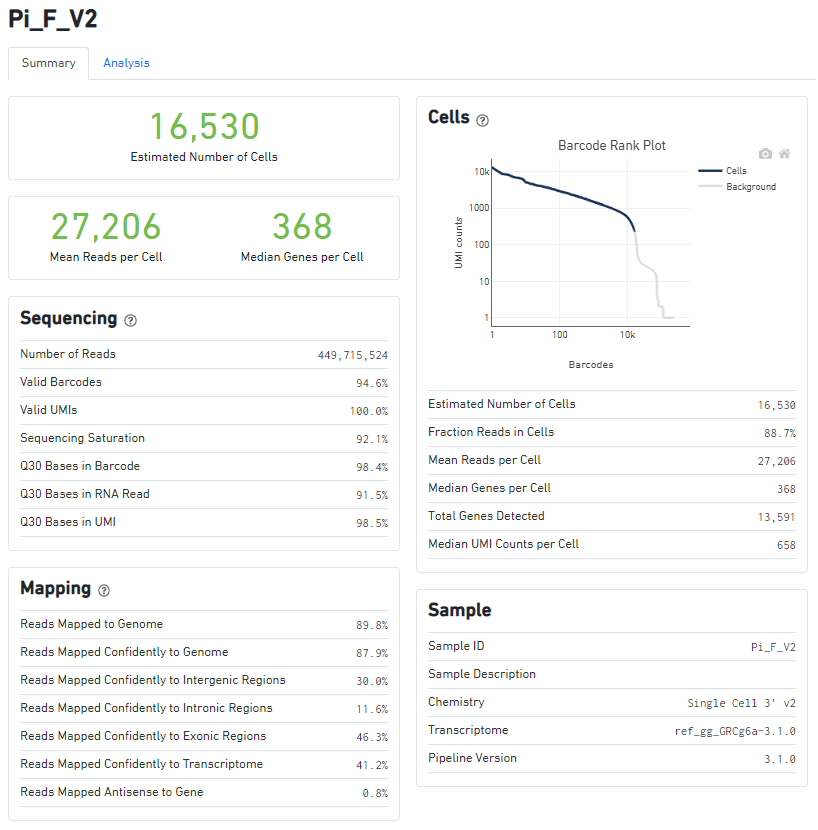 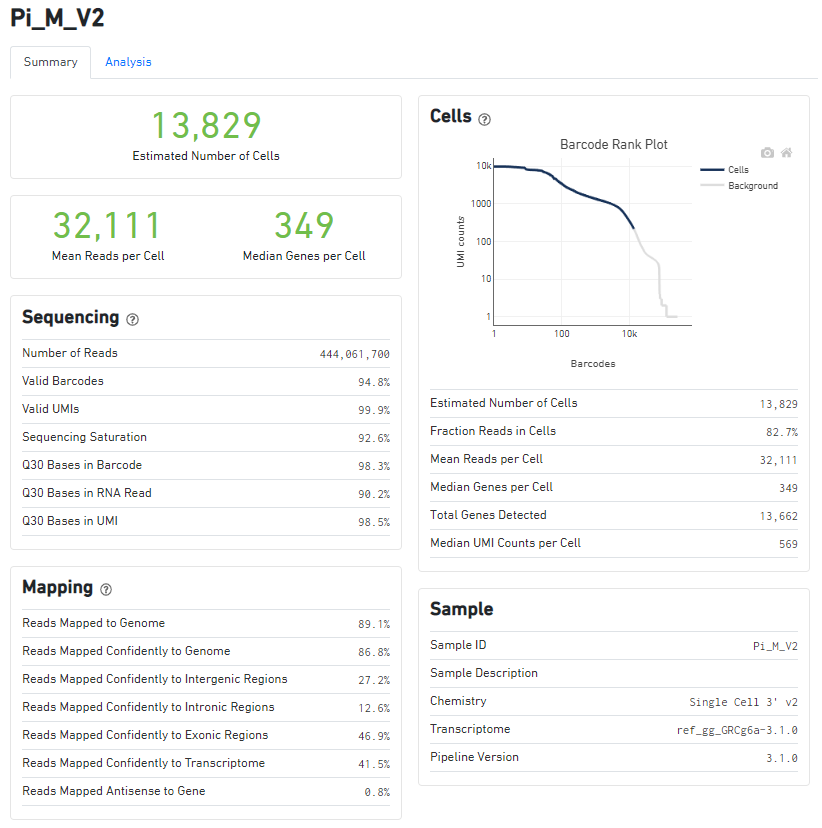 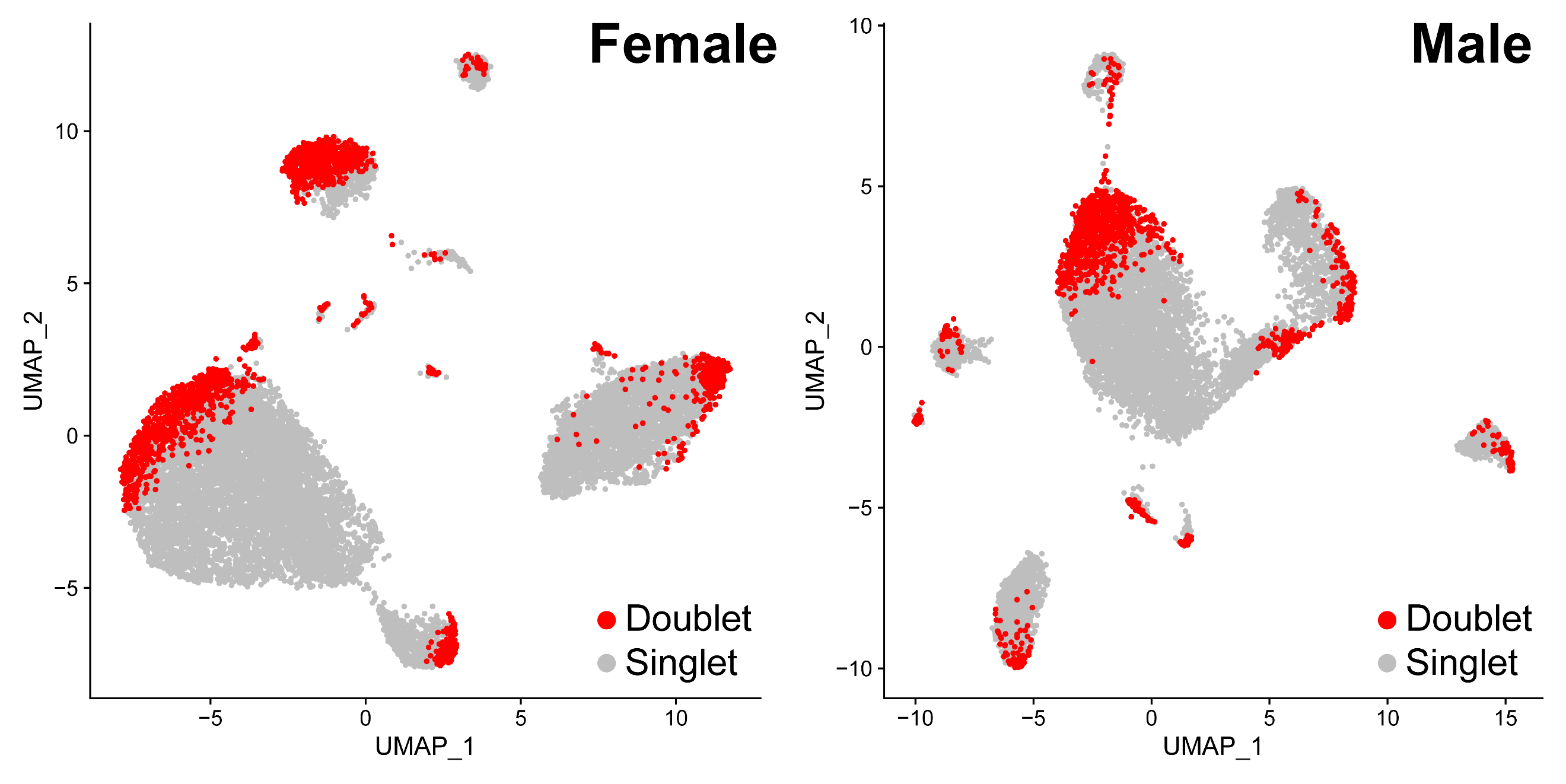 Figure S1. (A-B)10x Genomics Cell Ranger software summaries of unfiltered data from female (Pi_F_V2, A) and male (Pi_M_V2, B) chicken anterior pituitary samples. Six anterior pituitaries from each sex were collected to prepare the dispersed pituitary cell used for scRNA-sequencing. (C) Combined Uniform Manifold Approximation and Projection (UMAP) plot annotated by output of DoubletFinder analysis. We used DoubletFinder to detect 15% likely doublet cells that we subsequently discarded.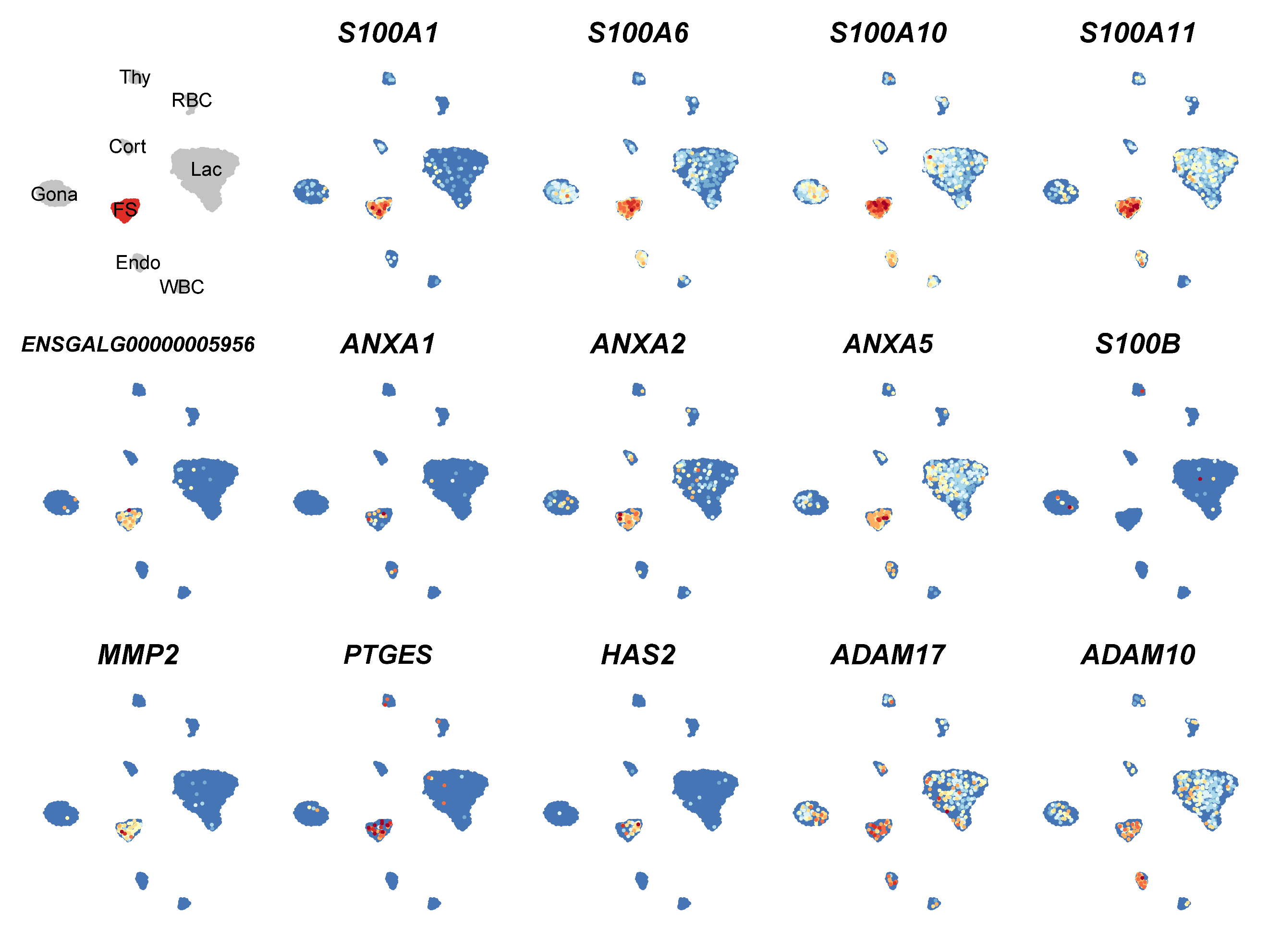 Figure S2. (A) UMAP maps showing the expression of some marker genes (S100A1, S100A6, S100A10, S100A11, ENSGALG00000005956(ANXA5-like), ANXA1, ANXA2, ANXA5) expressed in FS-cell cluster of chicken anterior pituitary. Unlike that in mammals, S100B seems not to be expressed in FS-cell cluster of chicken anterior pituitary, specially. (B) UMAP maps showing the expression of some genes encoding enzymes (MMP2, PTGES, HAS2, ADAM17, and ADAM10) expressed in FS-cell cluster of chicken anterior pituitary.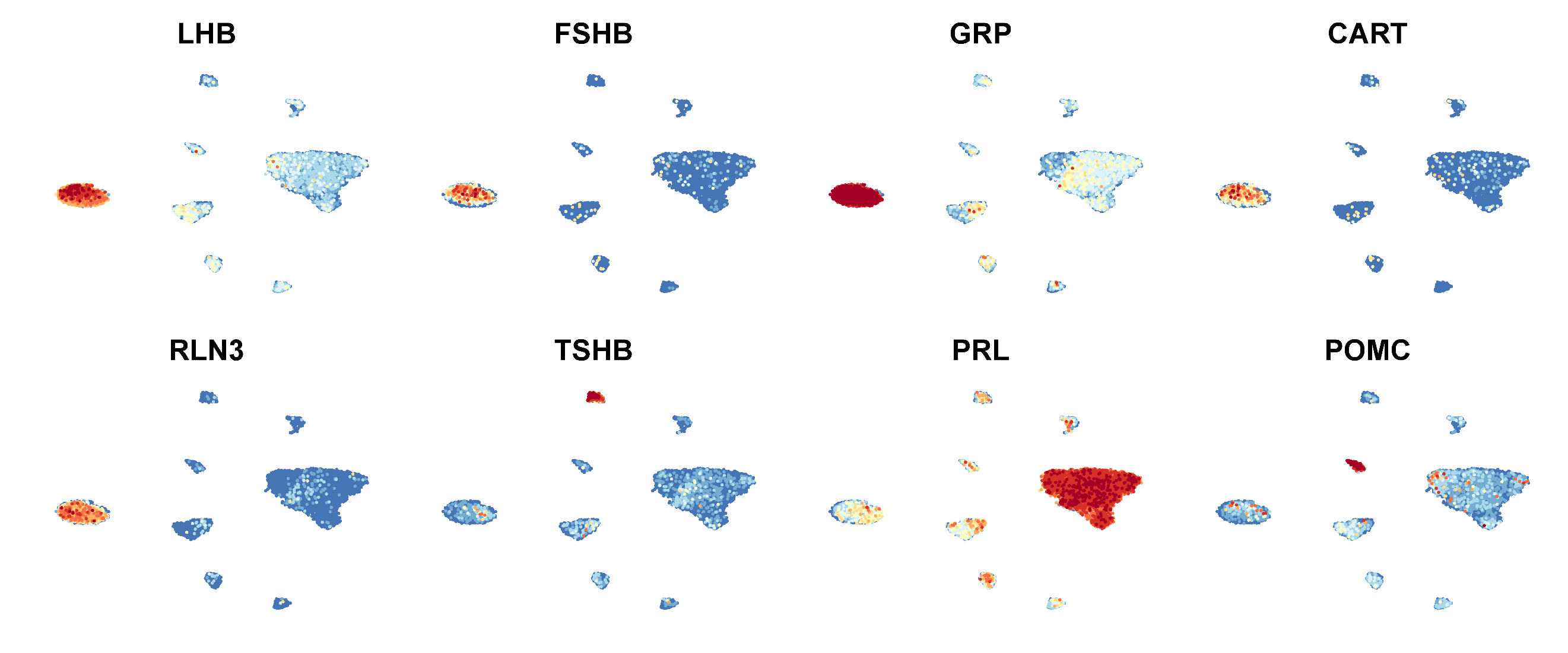 Figure S3. UMAP maps showing the expression of pituitary hormone genes (e.g., LHB, FSHB, GRP, CART, GH, TSHB, PRL, POMC) are expressed in multiple cell types. LHB, FSHB, GRP, CART, GH, TSHB, PRL, and POMC are predominantly expressed in one endocrine cell types (marked by dark red), however, they are also weakly expressed in other endocrine cell type(s).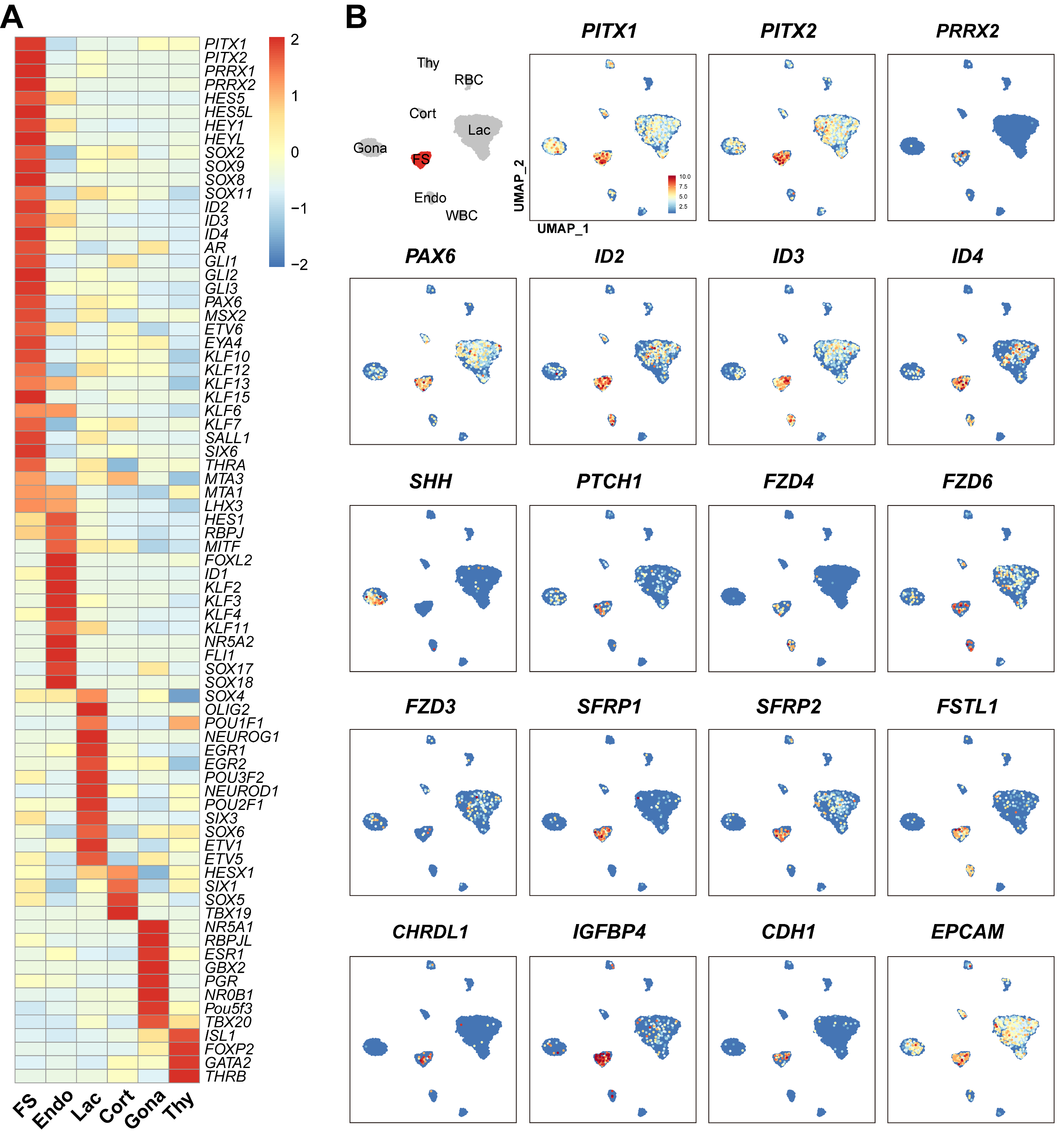 Figure S4. Heat-map showing the expression of genes encoding the transcription factors in FS-cells and other cell types indicated, including those crucial for embryonic pituitary organogenesis and progenitor cell specification/terminal differentiation. The expression level of each gene was normalized to the z-score and color-coded. (B) UMAP maps showing the expression of transcription factors (PITX1, PITX2, PRRX2, PAX6, ID2, ID3, ID4), SHH, PTCH1, WNT receptors (FZD4, FZD6, FZD3), binding proteins for WNT (SFRP1, SFRP2), BMPs (FSTL1, CHRDL1) and IGF (IGFBP4), and adhesion molecules (CDH1 and EPCAM) in FS-cells and endocrine cells. Dark red and light blue indicate high and low expression levels, respectively.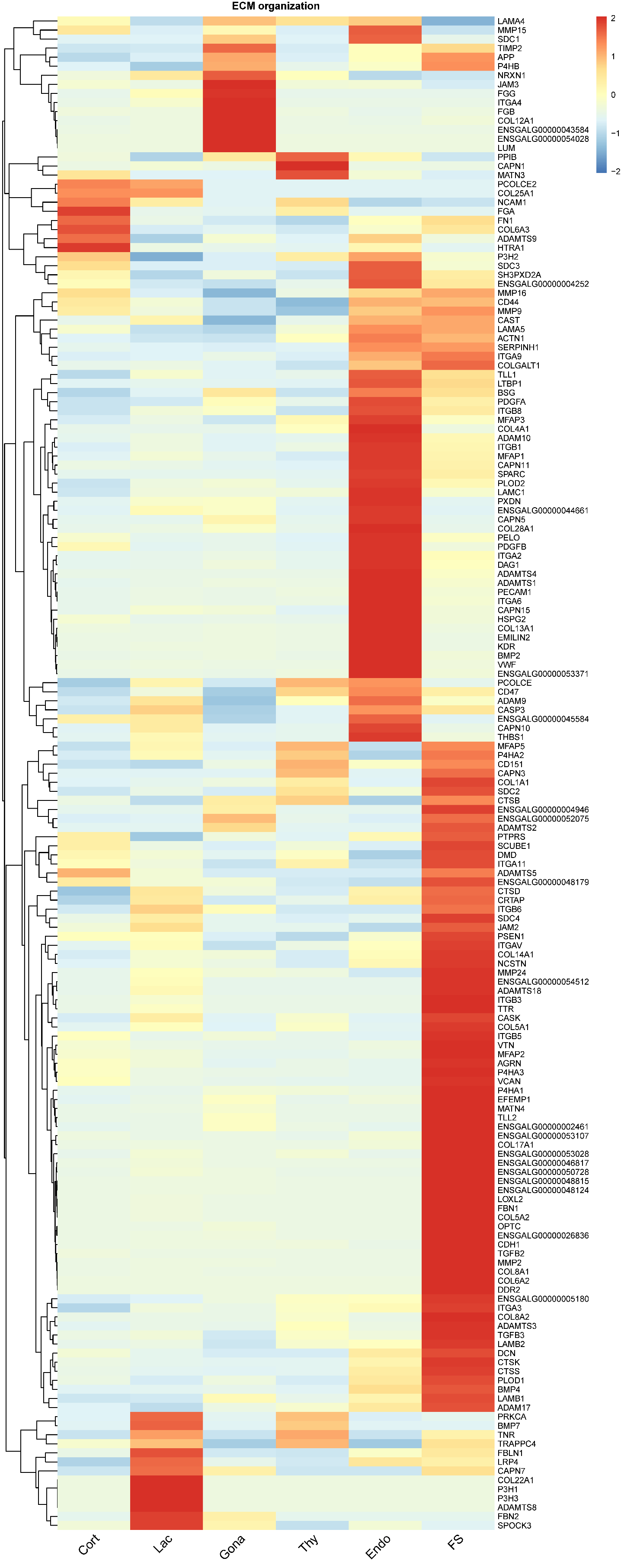 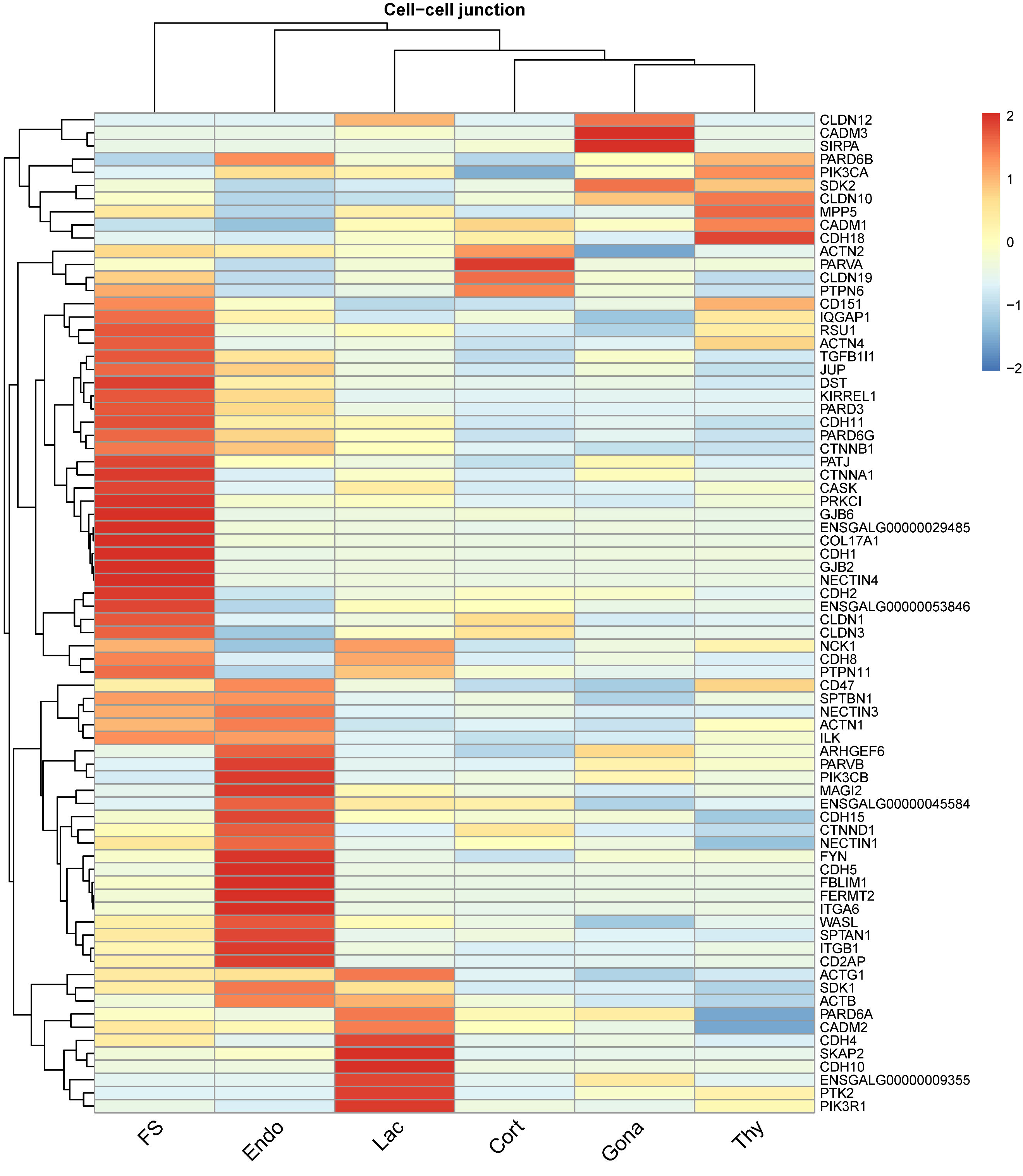 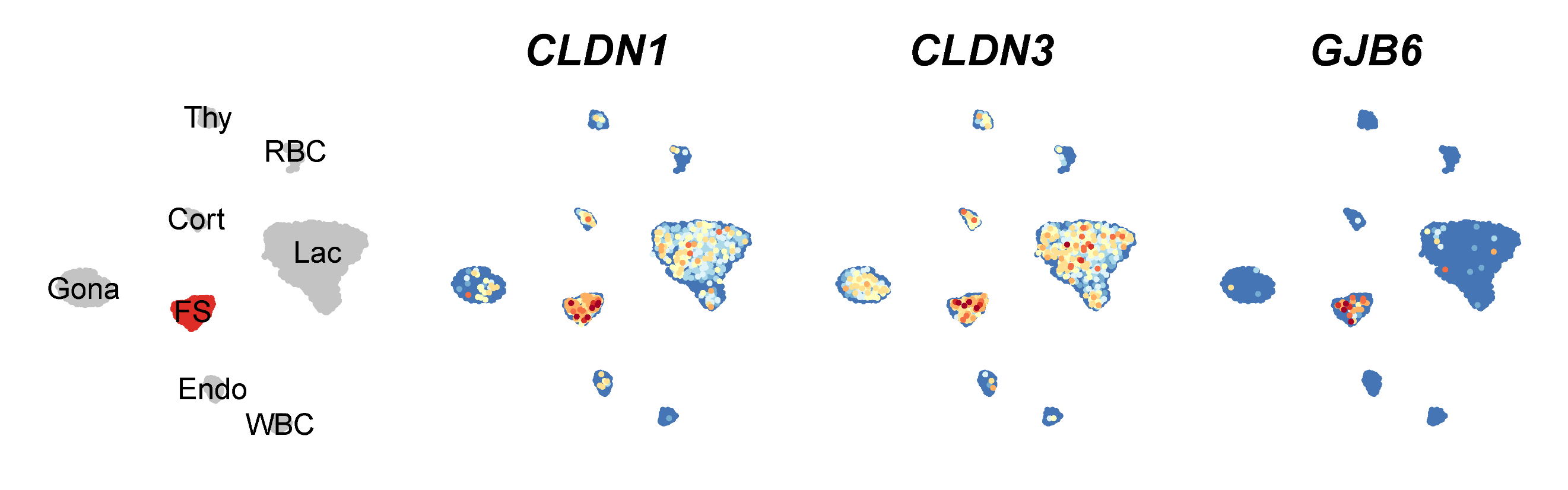 Figure S6. (A) Heat-map showing expression level of some genes encoding proteins associated with cell-cell junction across different cell types. Gene expression levels are color coded. The expression level of each gene was normalized to the z-score and color-coded. (B) UMAP maps showing the expression of some genes for tight junction (CLDN1, CLDN3) and gap junction (GJB6) expressed in FS cluster of chicken anterior pituitary.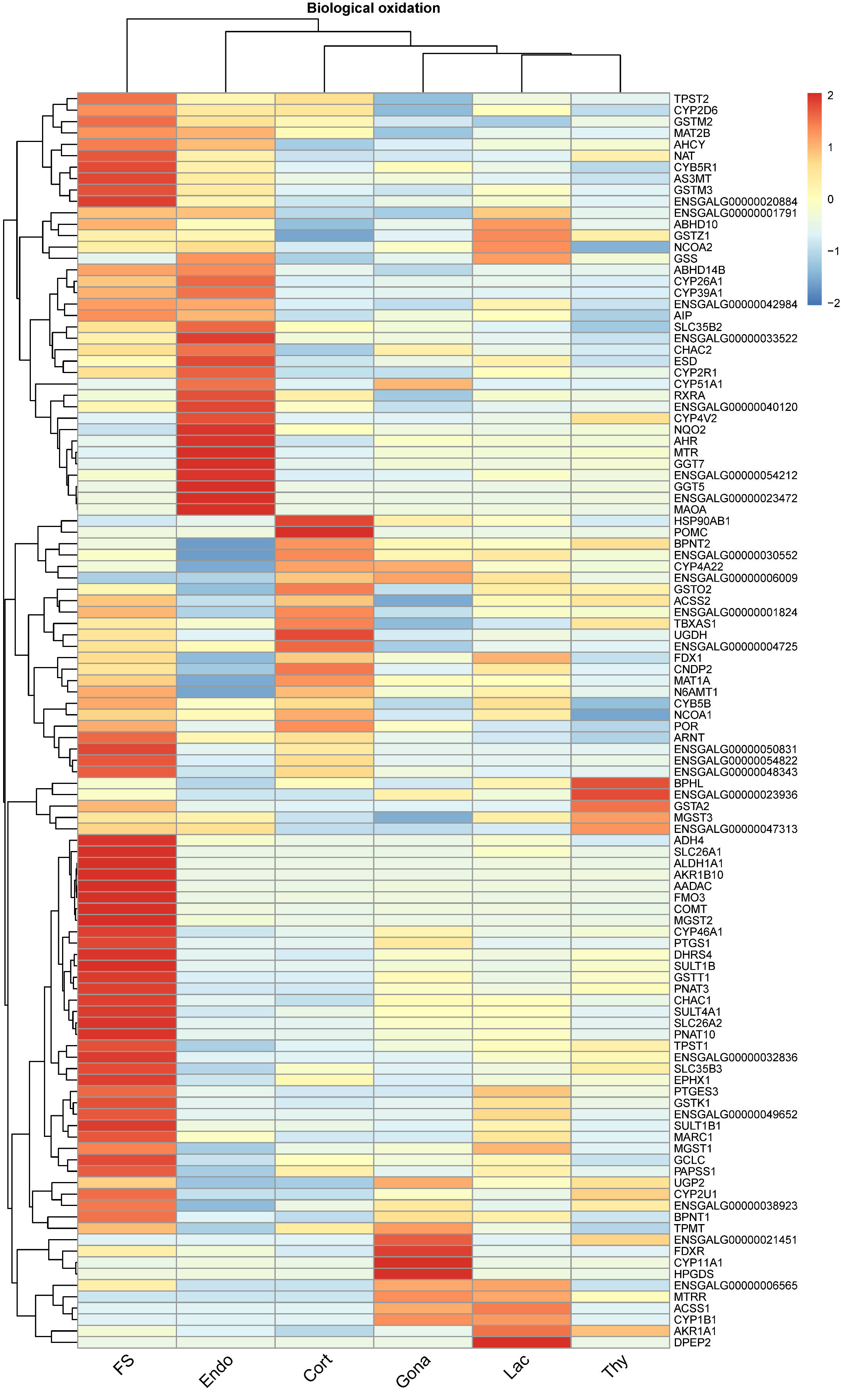 Figure S7. Heat-map showing expression level of some genes encoding proteins associated with biological oxidation across different cell types. Gene expression levels are color coded. The expression level of each gene was normalized to the z-score and color-coded.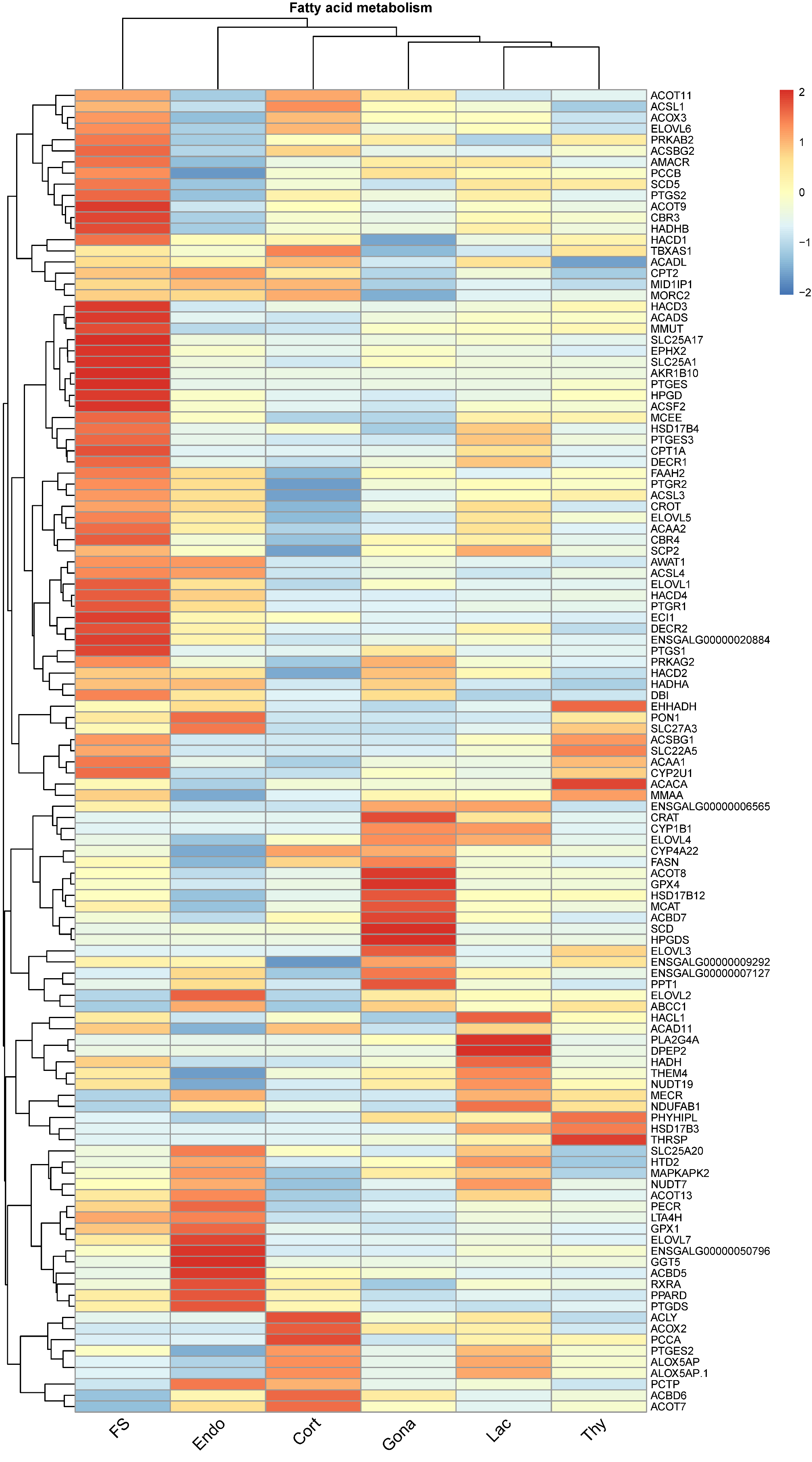 Figure S8. Heat-map showing expression level of some genes associated with fatty acid metabolism across different cell types. Gene expression levels are color coded. The expression level of each gene was normalized to the z-score and color-coded.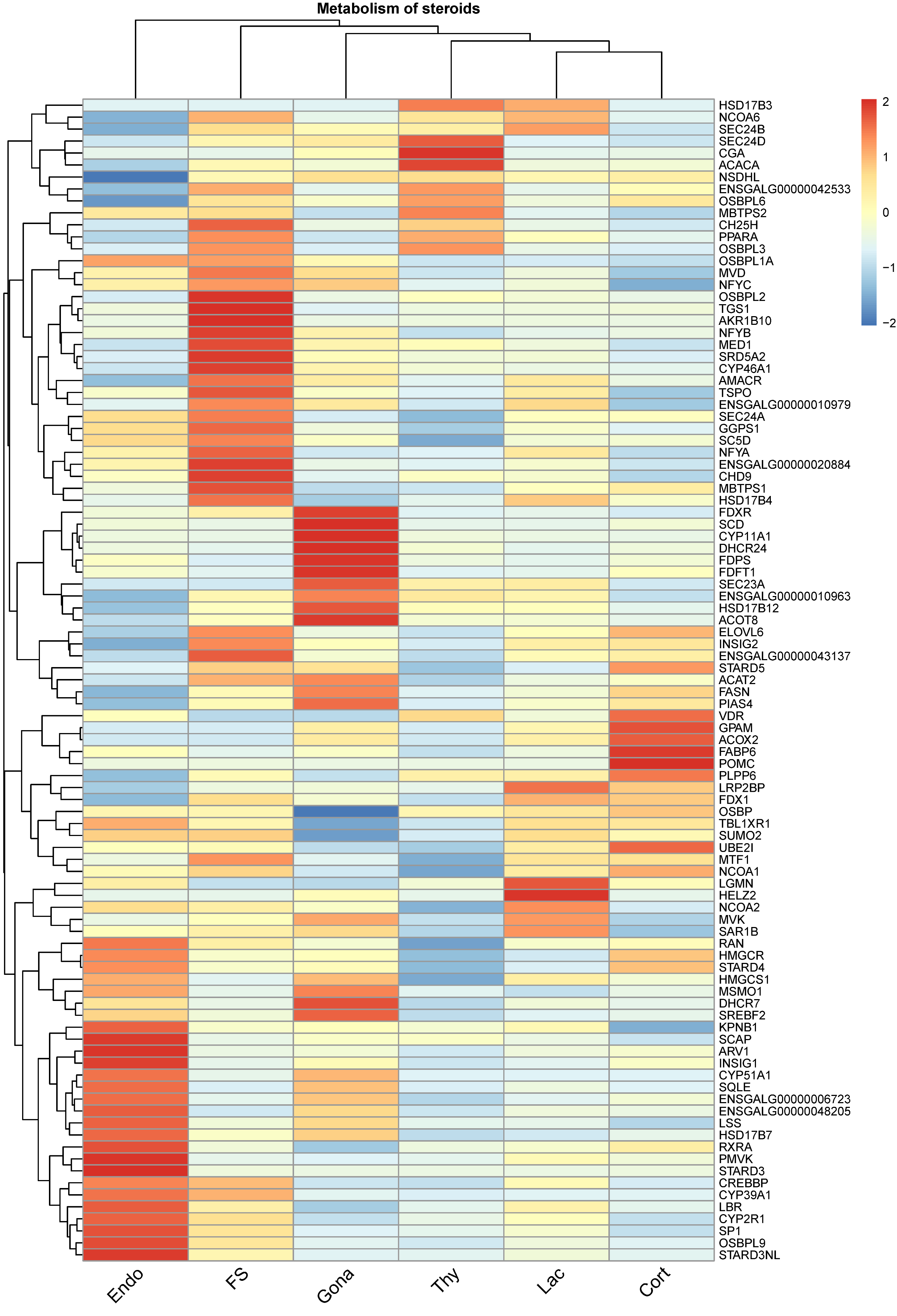 Figure S9. Heat-map showing expression level of some genes associated with metabolism of steroids across different cell types. Gene expression levels are color coded. The expression level of each gene was normalized to the z-score and color-coded.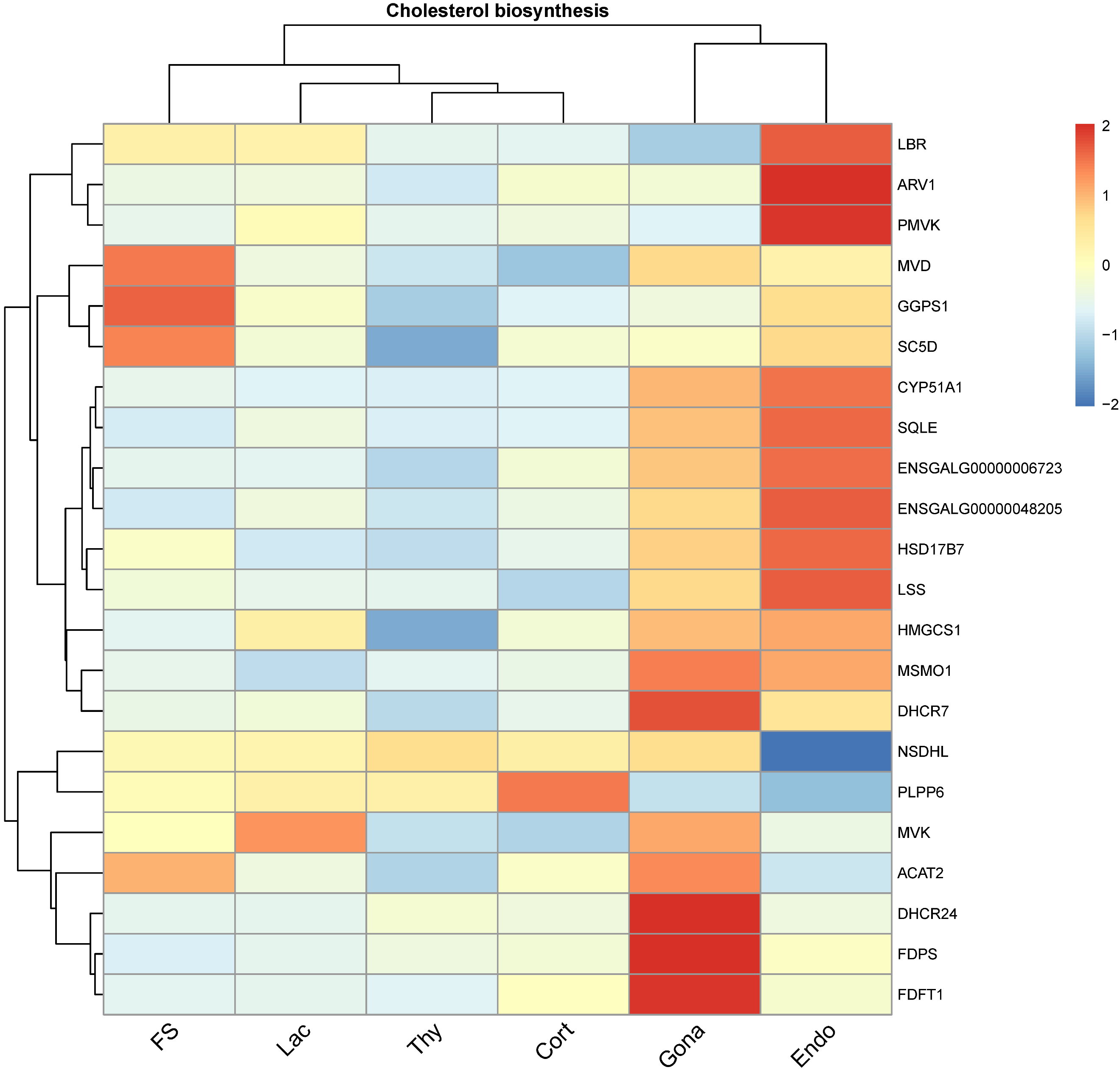 Figure S10. Heat-map showing expression level of some genes associated with cholesterol biosynthesis across different cell types. Gene expression levels are color coded. The expression level of each gene was normalized to the z-score and color-coded.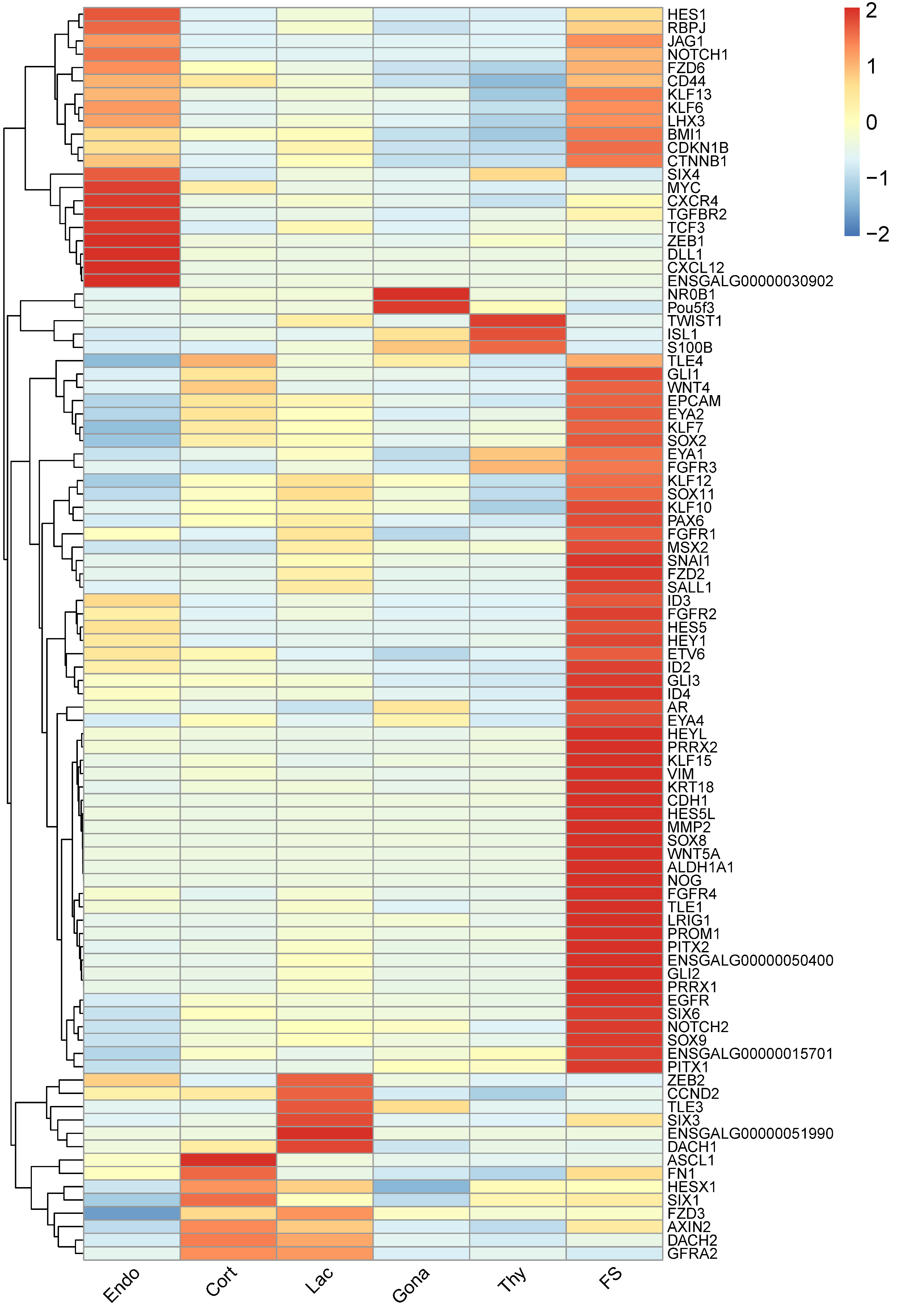 Figure S11. Heat-map showing expression level of some potential genes [such as the transcription factors (Pitx2, ID1-4, and PAX6) identified in embryonic pituitary progenitors, cell adhesion molecules, signaling molecules of Notch, WNTs, SHH-PTCH1, FGFR and EGFR, and molecules (e.g., VIM) of epithelial-to-mesenchymal transition (EMT)] associated with stem/progenitor cells across different cell types, which have been reported in mammalian pituitary or non-pituitary tissues. Gene expression levels are color coded. The expression level of each gene was normalized to the z-score and color-coded.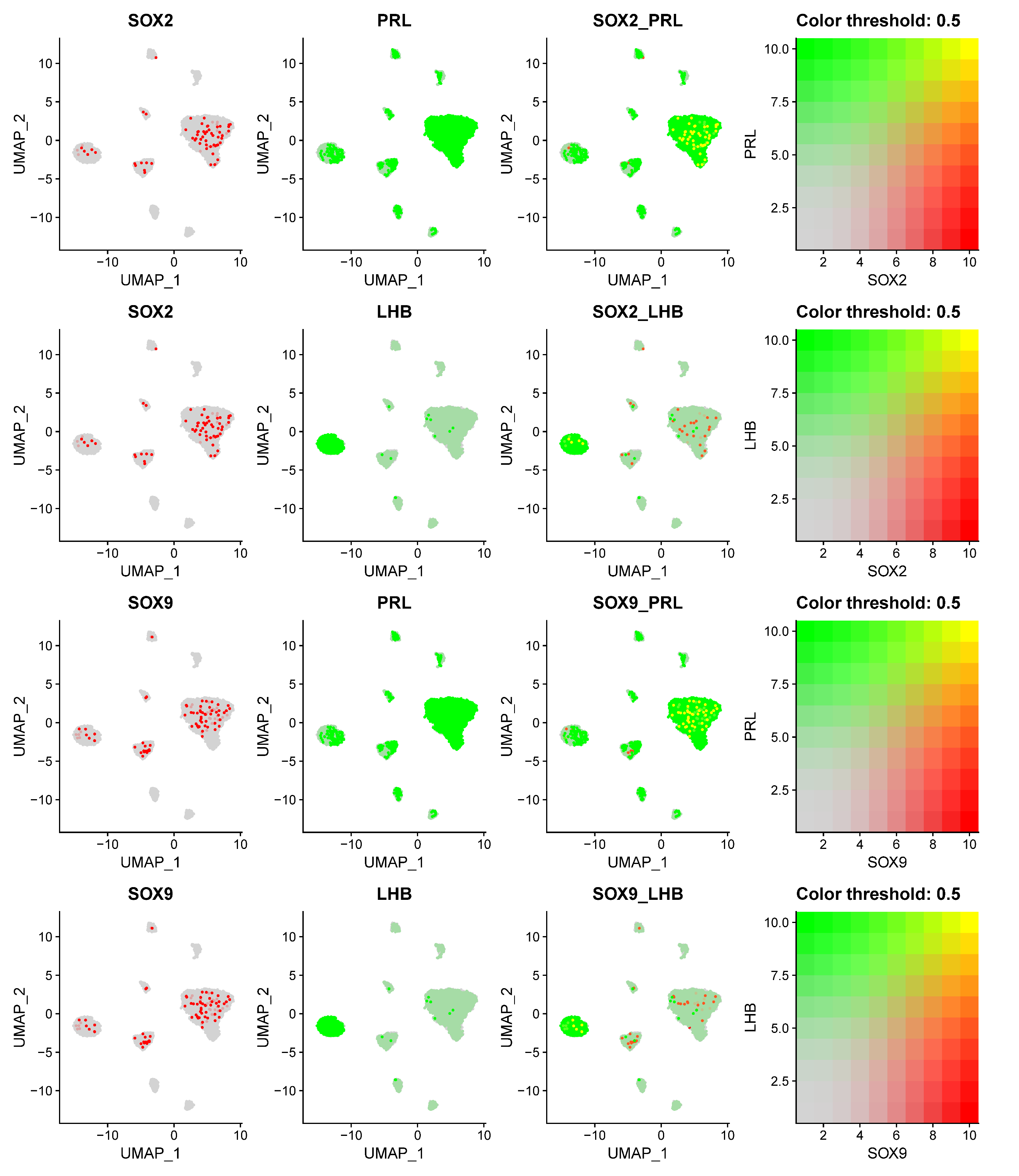 Figure S12. Visualization of the co-expression of SOX2/SOX9 with pituitary LH/PRL cells. Gene expression levels are color coded. Red/Green indicates the high expression level and gray indicates the low expression level. Cells abundantly co-expressing SOX2/SOX9 with LHB/PRL are shown in yellow.GeneSense/antisensePrimer sequence (5’-3’)Size (bp)GRPSenseCCCGCGCTCACCAAGATCTA128GRPAntisenseGGTGATGCTGACAATGGGATCT128RLN3SenseATTCTTCTCAAGCAGCAAGT169RLN3AntisenseTCTTTGAAGTCATCTGCCAT169HPGDSSenseAGGACCCATCATGCCCAACT189HPGDSAntisenseATCACTCCATCTACTTCCAG189β-actinSenseCCCAGACATCAGGGTGTGATG123β-actinAntisenseGTTGGTGACAATACCGTGTTCAAT123